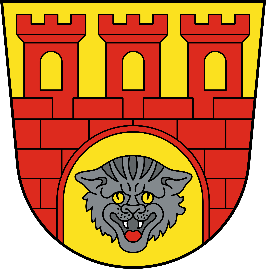 OBWIESZCZENIEPrezydenta Miasta Pruszkowaz dnia 10 września 2021 rokuw sprawie listy zgłoszonych kandydatów do Miejskiej Rady Seniorów
w PruszkowieNa podstawie § 4 ust. 12 Statutu Miejskiej Rady Seniorów w Pruszkowie podaję informacje o zgłoszonych kandydatach do Miejskiej Rady Seniorów w Pruszkowie na kadencję 2021 – 2025:ABRAMOWSKA BARBARA	wieloletnia wolontariuszka MOPS PruszkówBAKIERA JANINA	pielęgniarka, członkini Miejskiej Rady Seniorów I kadencji, członkini Pruszkowskiego Towarzystwa Kulturalno-Naukowego, prowadząca zespół artystyczny EmerytówCECHNIAK ZDZISŁAW	ekonomista, członek Miejskiej Rady Seniorów I kadencji, Przewodniczący Koła
nr 6 Emerytów, Rencistów i Inwalidów w Pruszkowie CZELEY–DUDEK MARIA 	menadżerka, członkini Stowarzyszenia Mieszkańców Osiedla Ogrodu Malichy,
organizatorka zajęć plastycznychDOBROWOLSKA KRYSTYNA 	nauczycielka, członkini Miejskiej Rady Seniorów I kadencji, wolontariuszka MOPS
Pruszków, ławniczka sądu rejonowego, członkini Towarzystwa Absolwentów Wychowanków Liceum i Gimnazjum im. T. Zana GAJO BARBARA	nauczycielka, członkini Miejskiej Rady Seniorów I kadencji, starościna na Uniwersytecie Trzeciego Wieku, wieloletnia wolontariuszkaGWARDYS JERZY 	nauczyciel, członek Miejskiej Rady Seniorów I kadencji, Przewodniczący Sekcji Emerytów
i Rencistów ZNP, ławnik w sądzie rejonowymJASEK ELŻBIETA			ekonomistka, członkini Miejskiej Rady Seniorów I kadencji, wolontariuszka w MOPS Pruszków MALCZYK ANDRZEJ TOMASZ 	instruktor ZHP, ławnik sądu rejonowego, członek redakcji „Głosu Pruszkowa”, członek Rady
Społecznej ds. konsultacji z mieszkańcami Miasta PruszkowaMICHTA SABINA	nauczycielka, przewodnicząca Miejskiej Rady Seniorów I kadencji, wieloletnia dyrektor przedszkola miejskiegoPAKUŁA VEL RUTKA WOJCIECH magister inżynier budownictwa, zawodowo związany z konserwacją zabytkówPRZYBYSZ PIOTR			ekonomista, członek Pruszkowskiego Towarzystwa Kulturalno-Naukowego ROBAKIEWICZ URSZULA		nauczycielka, instruktorka ZHPROSIŃSKI WOJCIECH	inżynier, Zastępca Przewodniczącej Miejskiej Rady Seniorów w Pruszkowie I kadencji,
Sekretarz Mazowieckiego Porozumienia Rad Seniorów, Członek Mazowieckiej Rady SeniorówRUSZCZAK EWA MARIA 		ekonomistka, członkini Miejskiej Rady Seniorów I kadencjiSZPUDA-BUKOWSKA JOANNA 	księgowa, działaczka przy Stowarzyszeniu Mieszkańców Osiedla Ogrodu Malichy                                                                                                             Paweł Makuch                                                                                                           Prezydent Miasta Pruszkowa